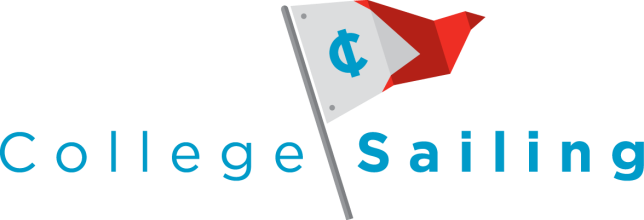 Inter-Collegiate Sailing Association of North America, Inc.2017 Annual Meeting1130, Monday, May 22, 2017Charleston, South Carolina301 Meeting St, Charleston, SC 29401MEETING DETAILSPlease enter at 301 Meeting Street, right side door, just behind the cougar statue. Signs will direct you to the elevator, then to the third floor and take your immediate right. Questions, call Greg Fisher 410 212 4916 or Mitch Hall 727 455 7907. Starts at 11:30am.Lunch is available.  Please register for the meeting and indicate if you want lunch here: http://colleges.nextmp.net/machform/view.php?id=27628 Parking for the annual meeting--Public Parking lots are available on George St, just east of King St; on Wentworth Street just west of King St. and there are 2 hour meters around. Since the lots are not inexpensive we’d suggest carpooling, Ubering when possible. Frankly an Uber from the Sailing Center at Mt. Pleasant is  less expensive than parking downtown for long periods of time. For this meeting do NOT park in the College lot on George St. across from the Public Lot.